Zajednica sportskih udruga grada Zaprešića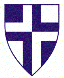            Vladimira Novaka 23 Zaprešić         POVJERENSTVO ZA ADMINISTRATIVNU            PROVJERUP O S L O V N I KPovjerenstva za administrativnu provjeru prijava zaprimljenih na javne natječaje za dodjelu financijskih sredstava udrugama članicama Zajednice sportskih udruga grada  Zaprešića za 2016. godinuČlanak 1.Povjerenstvo za administrativnu provjeru prijava zaprimljenih na Javni natječaj za dodjelu financijskih sredstava udrugama (u daljnjem tekstu: Povjerenstvo) osnovano je temeljem Odluke od 22.02.2016. godine.Povjerenstvo će raditi prema odredbama ovog Poslovnika.Članak 2.Povjerenstvo ima 2 člana i predsjednika. Radom Povjerenstva rukovodi predsjednik/ca.Članak 3.Zadaci Povjerenstva u postupku administrativne kontrole – provjere ispunjavanje formalnih uvjeta natječaja su sljedeći:otvara svaku prijavu na javni natječaj,pregledava cjelokupnu natječajnu dokumentaciju,utvrđuje udovoljava li svaka prijava propisanim uvjetima javnog natječaja za financiranje program /projekta udruga,provjerava je li prijava dostavljena na pravi natječaj u zadanom roku,provjerava je li zatraženi iznos sredstava unutar financijskih pragova postavljenih u javnom natječaju,provjerava (ako je primjenjivo) je li lokacija provedbe projekta prihvatljiva,provjerava (ako je primjenjivo) je su li prijavitelj i partner prihvatljivi sukladno uputama za prijavitelje natječaja,provjerava jesu li dostavljeni, potpisani i ovjereni svi obrasci, tejesu li ispunjeni drugi formalni uvjeti javnog natječaja,popunjava i potpisuje zapisnik o ispunjavanju propisanih uvjeta javnog natječaja za svaku prijavu programa/projekta pojedinačno,priprema izvješće o svim pristiglim prijavama, te ih prosljeđuje nadležnom Povjerenstvu za ocjenjivanje.Članak 4.Temeljem izvršenih provjera iz članka 3., Predsjednik/ca Povjerenstva donosi odluku koje se prijave upućuju u daljnju proceduru, odnosno stručno ocjenjivanje, a koje se odbijaju iz razloga neispunjavanja uvjeta natječaja.Članak 5.Prigovor na Odluku Povjerenstva za administrativnu provjeru podnosi se u roku od najviše 8 dana od dana donošenja odluke, Izvršnom odboru ZSU-a grada ZaprešićaČlanak 6.Svaki član Povjerenstva ima obvezu na samom početku rada izvijestiti ostale članove o eventualnom sukobu interesa, odnosno potpisati izjavu da nije član ni jedne udruge, niti bilo koje druge udruge povezane na bilo koji način s udrugama koje djeluju u natječajnom području, koje su temeljem raspisanog javnog natječaja za dodjelu financijskih sredstava udrugama predmet rada ovog Povjerenstva.Članak 7.Rad Povjerenstva internog je značaja. Članovi Povjerenstva ne smiju tijekom niti nakon procesa otvaranja prijava informirati javnost i/ili podnositelje prijava o sadržaju prijava i zapisnika o ispunjavanju propisanih uvjeta za pojedinu prijavu. Članak 8.Administrativnu i stručnu pomoć u radu Povjerenstva i sve stručno-tehničke poslove vezane uz natječaj obavljat će ZSU grada Zaprešića.PREDSJEDNIK/CA POVJERENSTVA:1.ČLANOVI/CE POVJERENSTVA:2.3.